SMLOUVA O DÍLO č. KaM-TUL/KE21uzavřená podle § 2586 a násl. zákona č. 89/2012 Sb., občanského zákoníku („OZ“),ZPRACOVÁNÍ PODKLADŮ PRO PODÁNÍ ŽÁDOSTI O DOTACI Z PROGRAMU MŠMT PRO UBYTOVACÍ ZAŘÍZENÍpro budovy „kolejí HARCOV, „kolej A“, „kolej B“, „kolej C“v majetku TU v Liberci, na adrese 17. listopadu 589/12, LiberecSmluvní stranyTechnická univerzita v LiberciZastoupená: se sídlem:  IČ: 46747885DIČ:  CZ46747885(dále jen „Objednatel“)a
KEnergy s.r.o.se sídlem:  Liberec VII-Horní Růžodol, Jeronýmova 229/7, PSČ  460 07zastoupená:  IČO: 22796975DIČ:  CZ22796975bank. spojení:  číslo účtu:  (dále jen „Zhotovitel“)       spolu dnešního dne, měsíce a roku uzavřeli dle § 2586 a násl. zákona č. 89/2012 Sb.,         občanského zákoníku („OZ“),tuto Smlouvu o dílo (dále jen „tato Smlouva“).PreambulePředmětem této Smlouvy o Dílo je zajištění zpracování Projektové dokumentace v rozsahu pro stavební povolení vč. PENB a detailů v rozsahu dohody Objednatele a Zhotovitele pro opatření stavebně – technického charakteru zlepšení tepelně – technických vlastností obálky budovy, vč. výkazu výměr a položkového rozpočtu, zajištění relevantních profesí a vyjádření dotčených orgánů státní správy, dále koordinace činností všech jednotlivých zpracovatelů vůči podmínkám výzvy dotačního programu MŠMT pro budovy „kolejí HARCOV, „kolej A“, „kolej B“, „kolej C“ v majetku Objednatele TU v Liberci, na adrese 17. listopadu 589/12, Liberec, dále jen „Dílo“. Rozsah zpracování je uveden v cenové nabídce, která je nedílnou součástí této SoD.Objednatel má pro budovy „kolejí HARCOV, „kolej A“, „kolej B“, „kolej C“  zájem o zpracování projektové dokumentace jako podkladu pro žádost o dotaci z dotačního programu MŠMT, programu 133 220 Rozvoj a obnova materiálně technické základny VVŠ - subtitul 133D 221 Rozvoj a obnova ubytovacích a stravovacích kapacit VVŠ, s  datem podání max. 30.6.2019. Opatření navrhovaná v rámci PD pro snížení energetické náročností budou odpovídat požadavkům výzvy MŠMT, v rozsahu známém k podpisu této SoD, nebo průběžně upřesňovaným informacím relevantním k předmětné dotační výzvě MŠMT. Pokud nebudou v průběhu zpracování PD známy konkrétní podmínky dotační výzvy, budou jednotlivá racionalizační opatření navržena na úroveň tepelné ochrany pro jednotlivé konstrukce definované příslušným legislativním předpisem (normou) jako DOPORUČENÁ. Všechna opatření budou průběžně konzultována s objednatelem.Případné činnosti nad rámec této SoD, které vzniknou na základě konkrétních požadavků výzvy MŠMT, které nejsou k datu podpisu této SoD známy z důvodů nevypsaného dotačního titulu MŠMT budou řešeny formou cenové nabídky a následně Dodatku této SoD. Jakmile budou známy konkrétní podmínky výzvy MŠMT, budou navrhovaná opatření uvedena do souladu s touto výzvou. Pokud by znění výzvy představovalo výraznou změnu navrhovaných opatření, předloží Zhotovitel Objednateli návrh a cenovou nabídku víceprací přímo vyvolaných změnou zadávacích podmínek výzvy MŠMT. Jednatel společnosti KEnergy s.r.o., Bc. Daniel Kout se jako Energetický specialista profesionálně zabývá zpracováním energetických dokumentů definovaných příslušnou legislativou vč. souvisejících činností energetického poradenství a podpory žádostí o finanční prostředky z dotačních titulů. Dále energetickým poradenstvím zaměřeným na úspory energií a náklady za energie, snižování energetické náročnosti budov i technologií, snižování zátěže životního prostředí, hodnocení přínosů obnovitelných a alternativních zdrojů energie a BAT technologií. Objednatel bude se Zhotovitelem spolupracovat a poskytne mu veškeré relevantní podklady pro zpracování Díla a zároveň před Zhotovitelem nezatají žádné rozhodné údaje, které by ovlivnily zpracování Díla. Zhotovitel bude koordinovat činnost jednotlivých zhotovitelů, konkrétně zhotovitelů projektové dokumentace stavebních opatření pro snížení energetické náročnosti budovy, jako i dalších subjektů (dále jen „zhotovitelé“), kteří si budou vzájemně poskytovat relevantní informace a technickou pomoc při zpracování všech podkladů pro žádost o dotaci z programu MŠMT. Zhotovitel vyvine maximální možné úsilí pro zajištění všech části Díla v dohodnutém termínu. Jednotlivé části Díla budou zpracovány v souladu s podmínkou relevantní dotační výzvy MŠMT. Dílo bude Zhotovitelem předáno Objednateli, který jej převezme.Objednatel Zhotoviteli za Dílo zaplatí dohodnutou částku (dále jen „Cena za dílo“) za dohodnutých podmínek (dále jen „Platební podmínky“).Předmět této SmlouvyDílem se pro účely této Smlouvy rozumí souhrn činností a prací spojených se zpracováním, popř. zajištěním zpracování, pro budovu „kolej A“, „kolej B“, „kolej C“ v majetku TU v Liberci v rozsahu:Projektová dokumentace vč. položkového rozpočtu a výkazu výměr Ve stupni ke „Dokumentace ke stavebnímu řízení“, vč. detailů pro opatření stavebně – technického charakteru pro zlepšení tepelně – technických vlastností obálky budovy dle dohody mezi Objednatelem a Zhotovitelem v souladu se zněním konkrétní dotační výzvy z programu „MŠMT“, dotačního programu MŠMT, programu 133 220 Rozvoj a obnova materiálně technické základny VVŠ - subtitul 133D 221 Rozvoj a obnova ubytovacích a stravovacích kapacit VVŠ, s  datem podání max. 30.6.2019. Nedílnou součástí Projektové dokumentace budou PENB dle vyhlášky č. 78/2013 Sb., výkaz výměr a položkový rozpočet v aktuální cenové hladině v souladu s požadavky výzvy, dále vyjádření všech dotčených orgánů státní správy, jako i ostatních profesí a odborných vyjádření a stanovisek požadovaných pro podání žádosti o dotaci pro každou budovu samostatsně.Inženýrská a koordinační činnost v rozsahu aktuální relevantní výzvy MŠMT.Pro podání žádosti o dotaci z MŠMT obsahuje Dílo především:Posouzení stávající úrovně tepelné ochrany objektu a stávající úrovně energetického hospodářství budovy.Posouzení stávající úrovně zdroje tepla pro vytápění a přípravu TV, účinnost výroby tepla a dopad výroby tepla na životní prostředí.Definice a zhodnocení přínosů vhodných racionalizačních opatření stavební části budovy vedoucích ke zlepšení tepelné ochrany budovy v rozsahu požadovaném pro přiznání dotace z výzvy programu MŠMT, tj. snížení energetické náročnosti budovy a negativních environmentálních dopadů provozu budovy v rozsahu požadovaném pro přiznání dotace z výzvy MŠMT. Dále definici celkové výše technicky dosažitelných energetických úspor. Zpracování Energetického štítku budovy vč. protokolu a hodnot pro referenční budovu dle platné legislativy (ČSN 73 0540).Zpracování Průkazu energetické náročnosti budovy dle vyhlášky č.78/2013 Sb. pro stav budovy po realizaci navrhovaných racionalizačních opatření stavebně – technického charakteru.Součástí Projektové dokumentace budou relevantní přílohy vyžadovaném poskytovatelem dotace a dle konkrétních specifik předmětné dotační výzvy. Těmito přílohami jsou míněny např. „Posudek o výskytu chráněných živočichů“ a další.Práva a povinnosti Smluvních stranSmluvní strany si vzájemně poskytují veškerou odbornou pomoc, vč. zajištění požadovaných podkladů ve vztahu k „Předmětu řešení“.Smluvní strany jednají bez zbytečných odkladů tak, aby bylo v co nejkratším čase dosaženo zpracování Díla. Zhotovitel je oprávněn splnit svůj závazek z této Smlouvy či jeho část i prostřednictvím třetích osob. Smluvní vztah mezi Objednatelem (Technická univerzita v Liberci) a Zhotovitelem Díla (KEnergy s.r.o.) je ošetřen touto Smlouvou o Dílo. Vztahy mezi Zhotovitelem Díla a jednotlivými třetími osobami upravují samostatné Smlouvy mezi společností KEnergy s.r.o. a jednotlivými zpracovateli. O této skutečnosti bude Objednatel Zhotovitelem informován, Zhotovitel poskytne Objednateli kontaktní informace na všechny své poddodavatele a zajistí součinnost všech zpracovatelů. Zhotovitel jedná v zájmu Objednatele a v rozsahu určením touto Smlouvou.Termín dokončeníZhotovitel se zavazuje, že zhotoví Dílo v rozsahu pro definovaném přiloženou cenovou nabídkou nejpozději do 20. května 2019 („Termín dokončení“), bude-li Objednatelem Zhotoviteli umožněno započít s pracemi na Díle nejpozději do 10. října 2018 („Termín zahájení“) a dále za podmínek, že nejpozději do 1. listopadu 2018 budou k dispozici kompletní podklady pro zpracování Díla, tj. konkrétně původní projektová dokumentace stavební, data o spotřebách energetických vstupů za poslední 3 celé kalendářní roky v rozsahu zemní plyn, elektrická energie, voda a rozdělení spotřeby tepla pro vytápění a přípravu teplé vody. Předmět SoD bude ve výše uvedeném termínu v rozsahu a podobě dle Cenové nabídky a Smlouvy o Dílo předány Objednateli pro kontrolu a po odsouhlasení předány v autorizované finální podobě.Termín odevzdání může být prodloužen, pokud dojde k časovému posunu vyhlášení dotační výzvy MŠMT a pokud nebudou známy pokyny poskytovatele dotačních prostředků pro provedení jednotlivých částí Díla. Termín odevzdání se řídí touto SoD. Případné vypsání relevantní dotační výzvy MŠMT neovlivní termín dokončení.Termíny odevzdání po případném přiznání dotačních prostředků z OPŽP se budou řídit pokyny poskytovatele dotačních prostředků.Objednatel se zavazuje, že Dílo od Zhotovitele do Termínu dokončení převezme.Budou-li v Díle při Termínu dokončení závady nebo nedodělky, je povinen Zhotovitel tyto eventuální nedostatky odstranit ve lhůtě, kterou Smluvní strany sjednají a zanesou do předávacího protokolu.Bude – li práce na Díle přerušena z jakéhokoli důvodu, který nezaviní Zhotovitel, náleží Zhotoviteli odměna ve výši rozpracovanosti Díla, kdy výše odměny bude stanovena podílem rozpracovanosti Díla z celkového objemu prací stanovených touto SoD jako poměr z celkové částky odpovídající úplnému plnění Díla a jeho rozsahu k datu přerušení. Předání dílaDílo bude po předchozí dohodě předáno Zhotovitelem Objednateli osobně, PD v šesti autorizovaných výtiscích, EP ve dvou autorizovaných výtiscích a v elektronické podobě ve formátu „pdf“ na nosiči formátu CD. Zhotovitel se zavazuje žádost podat v systému MS 2014+ poskytovatele dotačních prostředků.Cena za dílo a způsob úhradyCena za zpracování Díla byla v rozsahu dle této SoD, tj. k datu před vypsáním relevantní výzvy MŠMT, stanovena dohodou na základě Cenové nabídky mezi Objednatelem a Zhotovitelem na:Cena za zpracování Projektové dokumentace pro budovu „kolej A“:293 820,- Kč (slovy:  dvě stě devadesát tři tisíce osm set dvacet korun českých) + sazba DPH v aktuální výši. Cena za dílo zahrnuje i veškeré oprávněné náklady, které Zhotovitel vynaloží ke splnění předmětu této Smlouvy.Cena za zpracování Projektové dokumentace pro budovu „kolej B“:194 500,- Kč (slovy:  sto devadesát čtyři tisíce pět set korun českých) + sazba DPH v aktuální výši. Cena za dílo zahrnuje i veškeré oprávněné náklady, které Zhotovitel vynaloží ke splnění předmětu této Smlouvy.Cena za zpracování Projektové dokumentace pro budovu „kolej C“:194 500,- Kč (slovy:  sto devadesát čtyři tisíce pět set korun českých) + sazba DPH v aktuální výši. Cena za dílo zahrnuje i veškeré oprávněné náklady, které Zhotovitel vynaloží ke splnění předmětu této Smlouvy.Cena za Dílo v rozsahu této Smlouvy o Dílo se skládá z JEDNÉ PLATBY, kterou tvoří prostý součet jednotlivých nákladů za zpracování Projektové dokumentace pro „kolej A“, „kolej B“, „kolej C“ v rozsahu definice cenové nabídky, tj. částek 293 820,- Kč (PD kolej A), 194 500,- Kč (PD kolej B), 194 500,- Kč (PD kolej C). Celková částka za zpracování předmětu Díla v rozsahu této SoD je 682 820 Kč bez DPH. K uvedeným částkám je třeba připočítat DPH v aktuální sazbě, zhotovitel je plátcem DPH.  Platební podmínkyCena za Dílo je splatná bezhotovostním převodem na bankovní účet Zhotovitele                                     č. 2107942822/2700 vedeném u UniCredit Bank Czech Republic a.s.. Jako variabilní symbol platby bude uvedeno číslo faktury. Cena za Dílo uvedená v bodě 7 písmeno a) až písmeno d) ve bude uhrazena na základě faktury , která bude předána společně s Dílem.Zhotovitel vystaví k platbě daňový doklad ve formě faktury, který předá Objednateli. Faktura bude Objednateli odestána ve dvou originálech, Objednatel předá jeden podepsaný originál Zhotoviteli neprodleně zpět.  Faktura bude mít náležitosti účetního dokladu podle zákona č. 563/1991 Sb. v platném znění a náležitosti dle § 435 občanského zákoníku. V případě, že faktura nebude mít odpovídající náležitosti nebo bude obsahovat chybné údaje, je objednatel oprávněn fakturu vrátit ve lhůtě splatnosti zpět zhotoviteli k doplnění, aniž se tak dostane do prodlení se splatností. Lhůta splatnosti počíná běžet znovu od opětovného doručení náležitě doplněného či opraveného dokladu.Objednatel uhradí Cenu za Dílo do data uvedeného na faktuře bezhotovostním převodem na bankovní účet Zhotovitele. Splatnost faktury se stanovuje na dvacet jedna (21) kalendářních dnů ode dne doručení faktury objednateli.Vady dílaDílo je zhotoveno řádně, bylo-li zhotoveno v souladu s článkem 3. této Smlouvy a je-li schopno naplnit záměr Objednatele definovaný v článku 2. bodu b) této Smlouvy. Dílo bude průběžně Objednatelem kontrolováno, obě strany budou spolupracovat tak, aby bylo vyhotoveno v souladu s pravidly poskytovatele.Dílo má vady, není-li zhotoveno v souladu s platnými právními předpisy vztahujícími se k provádění díla i dílu samotnému, nebo není-li schopno naplnit záměr Objednatele podle článku 2. bodu b) této Smlouvy v rozsahu definovaném článkem 3. Této Smlouvy.	O předání a převzetí předmětu díla dle této smlouvy sepíší obě smluvní strany zápis. Součástí zápisu bude dohoda o odstranění případných vad či nedodělků, spolu s uvedením termínů jejich odstranění, pokud bude předmět díla takové vady mít.Nedokončené Dílo a nebo Dílo s vadami není objednatel povinen převzít.Smluvní strany se dohodly, že Zhotovitel má povinnost bezplatně odstranit vady v termínech dohodnutých s objednatelem, nejpozději do 20ti dnů od nahlášení objednatelem. Objednatel je povinen vady reklamovat písemně bez zbytečného odkladu poté, kdy je zjistil.Zhotovitel je povinen nejpozději do 10ti dnů po obdržení reklamace písemně oznámit objednateli, zda reklamaci uznává a jakou lhůtu navrhuje k odstranění, popřípadě uvede důvod, proč nechce reklamaci uznat. Pokud tak neučiní, má se zato, že reklamaci uznává v plném rozsahu.Záruky a reklamaceZhotovitel poskytuje na jím provedené dílo záruku 24 měsíců ode dne převzetí díla Objednatelem.  Záruční doba počíná ode dne převzetí předmětu díla Objednatelem. Pokud Objednatel odmítne předmět díla převzít z důvodů, za které Zhotovitel neodpovídá, záruční doba běží ode dne, kdy předmět díla byl připraven k převzetí Objednatelem.Objednatel je povinen uplatnit právo z odpovědnosti za vady na zhotoveném a předaném díle, dále jen „reklamace“, písemně bez zbytečného odkladu po té co vady zjistil, jinak právo zanikne. Reklamace se považuje za uplatněnou dnem doručení písemné reklamace Zhotoviteli.V písemné reklamaci je Objednatel povinen uvést číslo této smlouvy, rozsah reklamované vady a způsob, jak se vada projevuje.Zhotovitel je povinen nejpozději do 10-ti dnů po doručení reklamace písemně, nebo mailem sdělit Objednateli stanovisko k reklamaci a v případě jejího uznání oznámit Objednateli lhůtu, ve které provede odstranění reklamované vady nebo vad s tím, že tato lhůta nesmí být delší než 30 dnů od doručení reklamace.Zhotovitel je povinen na vlastní náklad odstranit reklamované vady nejpozději do konce lhůty, stanovené dle předchozího bodu. Prokáže-li se, že Objednatel reklamoval neoprávněné, je povinen uhradit Zhotoviteli veškeré, jemu, v souvislosti s takovouto neoprávněnou reklamací vzniklé náklady, případně Zhotoviteli vzniklé odstraněním vad, na něž se záruka nevztahuje. Za neoprávněnou reklamaci se považuje reklamace vad:které nejsou vadami, ale projevem neodborné manipulace s dílem,na které se nevtahuje záruka, které již nejsou v záruční lhůtě,které byly způsobeny nevhodným užíváním díla nebo v rozporu s účelem jeho užití,které vznikly vinou Objednatele nebo osob, jímž byl Objednatelem umožněn k dílu přístup, nebo které vznikly v příčinné souvislosti s neodbornou manipulací s dílem nebo zásahem do díla Objednatelem anebo osobami, kterým byl Objednatelem umožněn k dílu přístup. SankceNezhotoví-li Zhotovitel dílo řádně v souladu a rozsahu článku 3. a s bodem b) článku 2. této Smlouvy ve lhůtě podle článku 5. této Smlouvy, je povinen uhradit Objednateli smluvní pokutu ve výši 0,02 % z ceny díla za každý i započatý den prodlení. Nemůže –li dílo naplnit účel Smlouvy podle bodu b) článku 2. a rozsah článku 3. této Smlouvy pro vady ve smyslu bodu b) článku 9. této Smlouvy je Zhotovitel povinen vady Díla neprodleně odstranit na své náklady. Pro odstranění vad Díla si smluvní strany dohodnou lhůtu, kterou vloží do zápisu. Uplyne-li smluvená lhůta k odstranění vad dříve než Zhotovitel odstraní vady Díla tak, aby toto bylo schopno splnit účel Smlouvy, je povinen Objednateli uhradit smluvní pokutu ve výši 0,02 % z ceny díla za každý i započatý den prodlení.   Poruší-li Zhotovitel některou z povinností uvedenou v článku 4., bodů a) – e), je povinen uhradit Objednavateli škodu, která tomuto vznikla v souvislosti s porušením výše uvedených povinností Zhotovitele.Poruší-li Objednavatel povinnost uvedenou v článku 4. bodů a) – e) této Smlouvy anebo trvá-li Objednavatel na postupu, který je v rozporu se zákonem nebo jiným platným právním předpisem, v důsledku čehož Zhotovitel využije svého práva na odstoupení od Smlouvy, vzniká Zhotoviteli nárok na náhradu škody.12. Odstoupení od smlouvya) Kterákoliv ze smluvních stran je oprávněna od této smlouvy odstoupit, poruší-li druhá smluvní strana podstatným způsobem své smluvní povinnosti, přestože byla na tuto skutečnost prokazatelným způsobem upozorněna.Za podstatné porušení smlouvy se považuje:prodlení objednatele se zaplacením ceny díla po dobu delší než dvacet jedna (21) kalendářních dnů.prodlení zhotovitele s dodáním díla po dobu delší než dvacet jedna (21) kalendářních dnů,zjištění, že parametry díla neodpovídají požadavkům stanoveným smlouvou, technickými normami nebo výzvou OPŽPopakované porušení povinností zhotovitele vyplývajících z této smlouvy, přičemž za opakované porušení se považuje takové porušení, na které objednatel zhotovitele již v minulosti výslovně upozornil,neodstranění vady dle článku Záruka a reklamaceb) Stanoví-li oprávněná smluvní strana druhé smluvní straně pro splnění jejího závazku náhradní (dodatečnou) lhůtu, vzniká jí právo odstoupit od smlouvy až po marném uplynutí této lhůty, to neplatí, jestliže druhá smluvní strana v průběhu této lhůty prohlásí, že svůj závazek nesplní. V takovém případě může dotčená smluvní strana odstoupit od smlouvy i před uplynutím lhůty dodatečného plnění, poté, co prohlášení druhé smluvní strany obdržela.c) Smlouva zaniká dnem doručení oznámení o odstoupení od smlouvy druhé smluvní straně. d) Odstoupení od smlouvy se nedotýká nároku na náhradu škody vzniklé porušením smlouvy a nároku na zaplacení smluvní pokuty.13.PojištěníJednatel společnosti KEnergy s.r.o., Bc. Daniel Kout se jako Energetický auditor prohlašuje, že má uzavřeno pojištění odpovědnosti činnosti energetického auditora - specialisty. Poddodavatel – zpracovatel projektové dokumentace stavební části prohlašuje, že má uzavřeno pojištění odpovědnosti autorizovaného projektanta. 14. Ostatní a závěrečné ujednáníSmluvní strany se zavazují k mlčenlivosti vůči třetím osobám o všech skutečnostech, které se dozvěděly v průběhu plnění Předmětu této Smlouvy, není-li sdělení takové skutečnosti nutné k naplnění Předmětu této Smlouvy.Smluvní strany si pro zpracování Díla v rozsahu všech výše uvedených dokumentů poskytly relevantní a pravdivé podklady, ani jedna ze smluvních stran před tou druhou nezamlčela žádné relevantní údaje a neuvedla nepravdivé a nebo zavádějící informace, které by ovlivnily výsledek kalkulací energetického posudku, nebo žádost o dotaci. Smluvní strany se zavazují vyčerpat při eventuálním sporu všechny prostředky smírčí a mimosoudní povahy. Tím není dotčeno jejich právo domáhat se svých práv soudní cestou.Je-li některé ujednání této Smlouvy shledáno jako neplatné, nemá to vliv na platnost této Smlouvy jako celku. Smluvní Strany vyvinou úsilí, aby sporné či neplatné ustanovení uvedly do platného znění v duchu této Smlouvy.Všechny změny této Smlouvy musí mít formu písemného a číslovaného Dodatku této Smlouvy podepsaného oběma smluvními Stranami.Tato Smlouva nabývá platnosti a účinnosti dnem připojení vlastnoručních podpisů 	zástupců obou smluvních Stran.Tato Smlouva je výrazem svobodné a vážně míněné vůle smluvních Stran, nebyla 	sjednávána ani uzavírána v tísni nebo za nápadně nevýhodných podmínek pro jednu z nich a na důkaz souhlasu s jejím zněním připojují zástupci smluvních Stran své vlastnoruční podpisy.Tato Smlouva je vyhotovena ve třech originálech, jedno vyhotovení obdrží po jejím podpisu Zhotovitel a dvě vyhotovení Objednatel. Smlouva byla Objednateli doručena osobně Zhotovitelem a podepsána oběma smluvními stranami.V Liberci  dne:                          Za zhotovitele	                			           Za objednatele	       …………………………………………………..                                             …………………………………………………..                                 jednatel společnosti KEnergy s.r.o.                                                                kvestor TULPříloha č.1 SoD:   Cenová nabídka pro předmět plnění v rozsahu podpisu této SoD, tj. před vypsáním podmínek relevantní výzvy MŠMT_________________________________________________________________________________________________ V Liberci dne  9. 7.2018Cenová nabídka na zpracování projektové dokumentace stavební Projektu „Snížení energetické náročnosti budovy KOLEJE HARCOV – BLOK „A, B, C“ pro zisk dotačních prostředků v roce 2018, 2019. Jako energetický auditor se profesionálně zabývám zpracováním energetických dokumentů definovaných příslušnou legislativou vč. souvisejících činností energetického poradenství a podpory žádostí o finanční prostředky z dotačních titulů. Dále energetickým poradenstvím zaměřeným na úspory energií a náklady za energie, snižování energetické náročnosti budov i technologií, snižování zátěže životního prostředí, hodnocení přínosů obnovitelných a alternativních zdrojů energie a BAT technologií. Připravujeme dokumenty pro aktuální dotační výzvy i predikovatelné, jako je např. pokračování programu Zelená úsporám, kde chceme poskytnout obcím maximální možnou podporu.Celkem jsme zpracovali několik set Energetických auditů, Studií proveditelnosti, Technicko – ekonomických studií a dalších dokumentů, z jejichž závěrů je možno definovat racionalizační opatření pro zájmový objekt. I přes rozdílné využití jsou objekty podrobeny stejné, velmi podrobné energetické analýze, na základě které jsou definována optimalizační opatření. Naše činnost je zaměřena na zájem a profit objednatele formou zvýšení energetické účinnosti a z toho vyplývajících úspor energetických vstupů a nákladů na tyto vstupy. Z toho vyplývají mimo jiné zvýšení konkurenceschopnosti, snížení provozních nákladů na energetické vstupy, vytvoření prostoru pro další investice a snížení dopadu na životní prostředí jako širšího společenského přínosu realizací úsporných opatření.Klientům poskytujeme maximální možný servis a přidanou hodnotu našich prací. Spolupracujeme s řadou specializovaných odborníků ze soukromé i akademické sféry, abychom obsáhli všechny požadované oblasti energetického hospodářství i oblasti související jako jsou ekonomická, provozní, environmentální oblast, ochrana památek, problematika stavebních konstrukcí, obnovitelné zdroje a další.Spolupracujeme s administrátory i zpracovateli jednotlivých dotačních titulů. Naše projekty důsledně optimalizujeme pro jednotlivé dotační tituly díky dokonalé znalosti dotační politiky. Naše činnost je nabízena se slevou z honorářové ceny, druhou část ceny vážeme na úspěšné získání a vyplacení dotačních prostředků žadateli. Spolupracujeme s poskytovateli komplexního stavebního i technologického inženýrinku, jako i řadou projektantů všech potřebných profesí a oborů. Naším cílem je úspěšná realizace dotačních kauz.Součástí dokumentů nutných pro žádost o dotaci bude i zpracování povinných dokumentů, konkrétně Průkazu energetické náročnosti budovy.Těším se na spolupráci.Za KEnergy s.r.o.KONTAKT:-------------------------------------------------------KEnergy s.r.o.Gsm:  737 702 660 Energetický specialista MPO,  Autorizovaný zpracovatel PENB,  Externí poradce SFŽPCenová nabídka na zpracování projektové dokumentace stavební Projektu „Snížení energetické náročnosti budovy KOLEJE HARCOV – BLOK „A, B, C“ pro zisk dotačních prostředků v roce 2019 a následující. PROJEKTOVÁ DOKUMENTACEPředmětem nabídky jsou komplexní technické a administrativní služby na klíč spojené se ziskem dotačních prostředků v operačním období 2014 - 2020, relevantní výzvy k předmětu dotace, konkrétně: Posouzení relevantnosti projektu snížení energetické náročnosti budovy k příslušné dotační výzvě a nastavení parametrů projektu k dosažení maximální možné bonity projektu; konkrétně souboru racionalizačních opatření stavebně – technického charakteru pro snížení energetické náročnosti budovy v rozsahu všech konstrukcí obálky budovy s vlivem na tepelné ztráty,Optimalizace, popř. variantní návrh jednotlivých technických opatření pro snížení energetické náročnosti vzhledem k charakteru budovy a potřebám vlastníka budovy a optimalizace technických opatření ke konkrétním podmínkám relevantní dotační výzvy.Vypracování jednostupňové dokumentace ve stupni „pro stavební řízení“, dále rozšířené o stavební detaily na obvodovém plášti, vč. položkového rozpočtu a výkazu výměr v aktuální cenové hladině podle podmínek poskytovatele dotačních prostředkůJednání s příslušnými dotčenými orgány státní správyOdborný posudek výskytu chráněných živočichůZpracování bude provedeno s důrazem na optimální podobu stavebně - technických opatření navrhovaných pro snížení energetické náročnosti budovy a současně na maximální profit žadatele vzhledem k definici příslušné dotační výzvy. Ve spolupráci s administrátory dotačních titulů garantujeme dokonalou znalost dotačního prostředí, jednotlivých dotačních dokumentů, implementačních dokumentů a dokonalou spolupráci se souvisejícími orgány státní správy. Energetický posudek i související projektová dokumentace budou zpracovány tak, aby optimálně odpovídaly možným dotačním výzvám a projekt měl maximální možný potenciál pro zisk dotace. TERMÍN ZPRACOVÁNÍ: Projektová dokumentace:      do 20.5.2019 …………………………………………………..                                                    jednatel společnosti KEnergy s.r.o.           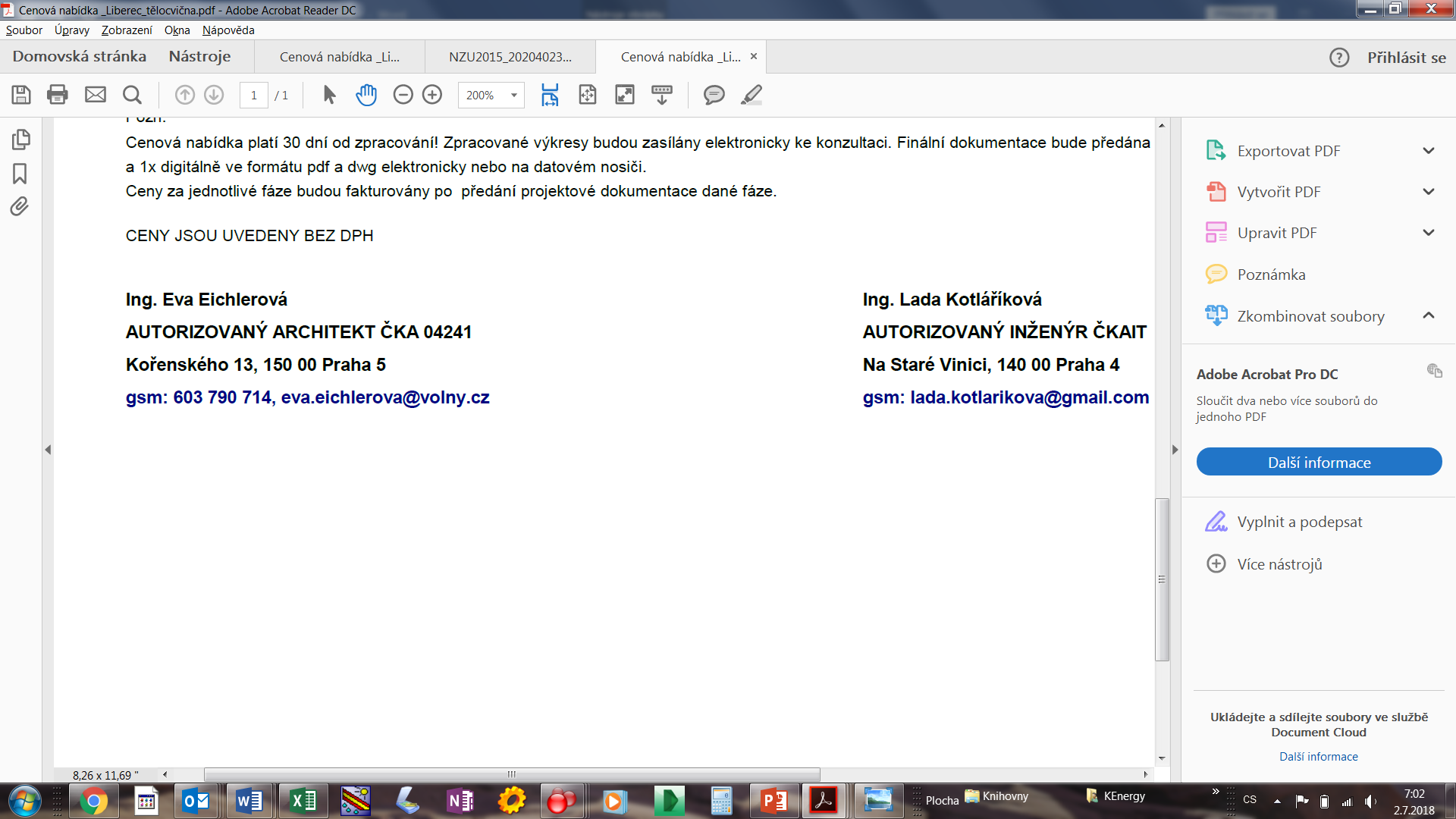 Cenová nabídka zpracování projektové dokumentaceCenová nabídka zpracování projektové dokumentaceCenová nabídka zpracování projektové dokumentaceCenová nabídka zpracování projektové dokumentaceCenová nabídka zpracování projektové dokumentacenázevSnížení energetické náročnosti kolejí Harcov, A, B, Cmísto17. Listopadu 584/2, 584/4, 584/6 460 15 Liberec 15investorTechnická univerzita v LiberciTermín zpracovánínejpozději  10.12.2018FÁZE PROJEKTOVÉ DOKUMENTACEFÁZE PROJEKTOVÉ DOKUMENTACEFÁZE PROJEKTOVÉ DOKUMENTACE1. OBJEKT A               293 820 Kč                293 820 Kč Zajištění stavebních podkladů a digitalizace stavebních výkresů - půdorysy, pohledy, řezy                        42 320 Kč                         42 320 Kč Stavebně technikcký průzkum stávajících konstrukcí                        25 000 Kč                         25 000 Kč Dokumentace pro stavební povolení (jednostupňová PD, vč. detailů)                         A/ Průvodní zpráva                          2 500 Kč                           2 500 Kč                          B/ Souhrnná technická zpráva                          7 500 Kč                           7 500 Kč                          C/ Situace                          1 500 Kč                           1 500 Kč                          D 1.1/ Architektonicko stavební část - půdorysy, pohledy, řezy, techniká zpráva, detaily                      145 000 Kč                       145 000 Kč                          D 1.3/ Požárně bezpečnostní řešení                        15 000 Kč                         15 000 Kč                          Průkaz energetické náročnosti budovy podle vyhlášky č. 78/2013 Sb. - navrhovaný stav, dle podmínek výzvy                        30 000 Kč                         30 000 Kč                          Výkaz výměr a položkový rozpočet dle aktuální cenové hladiny, dělení náklady investiční / neinvestiční                        25 000 Kč                         25 000 Kč 2. OBJEKT B               194 500 Kč                194 500 Kč Doměření rozdílů v konstrukcích mezi skutečným stavem a doloženou dokumentací                        15 500 Kč                         15 500 Kč Stavebně technikcký průzkum stávajících konstrukcí - ověření provedení, stejné jako u objektu A                          7 500 Kč                           7 500 Kč Dokumentace pro stavební povolení (jednostupňová PD, vč. detailů)                         A/ Průvodní zpráva                          2 500 Kč                           2 500 Kč                          B/ Souhrnná technická zpráva                          7 500 Kč                           7 500 Kč                          C/ Situace                          1 500 Kč                           1 500 Kč                          D 1.1/ Architektonicko stavební část - půdorysy, pohledy, řezy, techniká zpráva, detaily                      105 000 Kč                       105 000 Kč                          D 1.3/ Požárně bezpečnostní řešení                        10 000 Kč                         10 000 Kč                          Průkaz energetické náročnosti budovy podle vyhlášky č. 78/2013 Sb. - navrhovaný stav, dle podmínek výzvy                        20 000 Kč                         20 000 Kč                          Výkaz výměr a položkový rozpočet dle aktuální cenové hladiny, dělení náklady investiční / neinvestiční                        25 000 Kč                         25 000 Kč 3. OBJEKT C               194 500 Kč                194 500 Kč Doměření rozdílů v konstrukcích mezi skutečným stavem a doloženou dokumentací                        15 500 Kč                         15 500 Kč Stavebně technikcký průzkum stávajících konstrukcí - ověření provedení, stejné jako u objektu A                          7 500 Kč                           7 500 Kč Dokumentace pro stavební povolení (jednostupňová PD, vč. detailů)                         A/ Průvodní zpráva                          2 500 Kč                           2 500 Kč                          B/ Souhrnná technická zpráva                          7 500 Kč                           7 500 Kč                          C/ Situace                          1 500 Kč                           1 500 Kč                          D 1.1/ Architektonicko stavební část - půdorysy, pohledy, řezy, techniká zpráva, detaily                      105 000 Kč                       105 000 Kč                          D 1.3/ Požárně bezpečnostní řešení                        10 000 Kč                         10 000 Kč                          Průkaz energetické náročnosti budovy podle vyhlášky č. 78/2013 Sb. - navrhovaný stav, dle podmínek výzvy                        20 000 Kč                         20 000 Kč                          Výkaz výměr a položkový rozpočet dle aktuální cenové hladiny, dělení náklady investiční / neinvestiční                        25 000 Kč                         25 000 Kč CELKOVÁ CENA               682 820 Kč                682 820 Kč 